■SDGsフォトコンテスト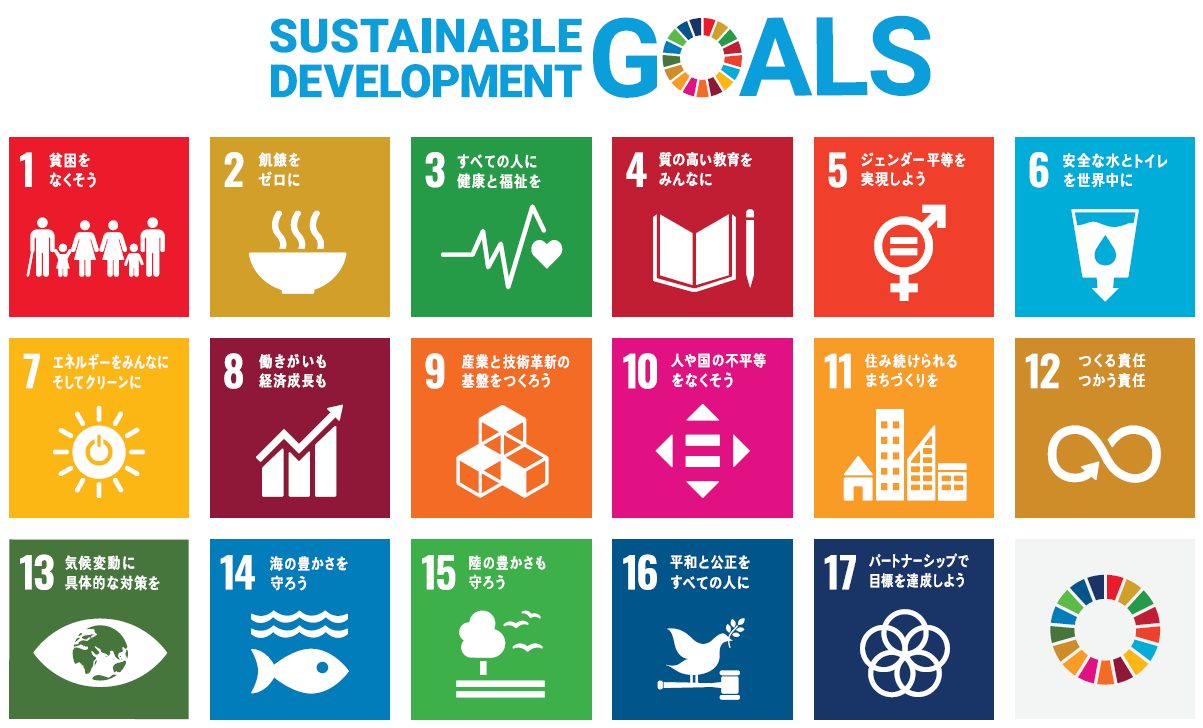 （写真張り付け欄）撮影場所　　　　　　　　　　　　　　　＜写真と関連するSDGsのゴール＞＜考察＞この写真を選んだ理由・伝えたい想い           年　　　　組　　　　名前：